Meeting Community Needs in Wales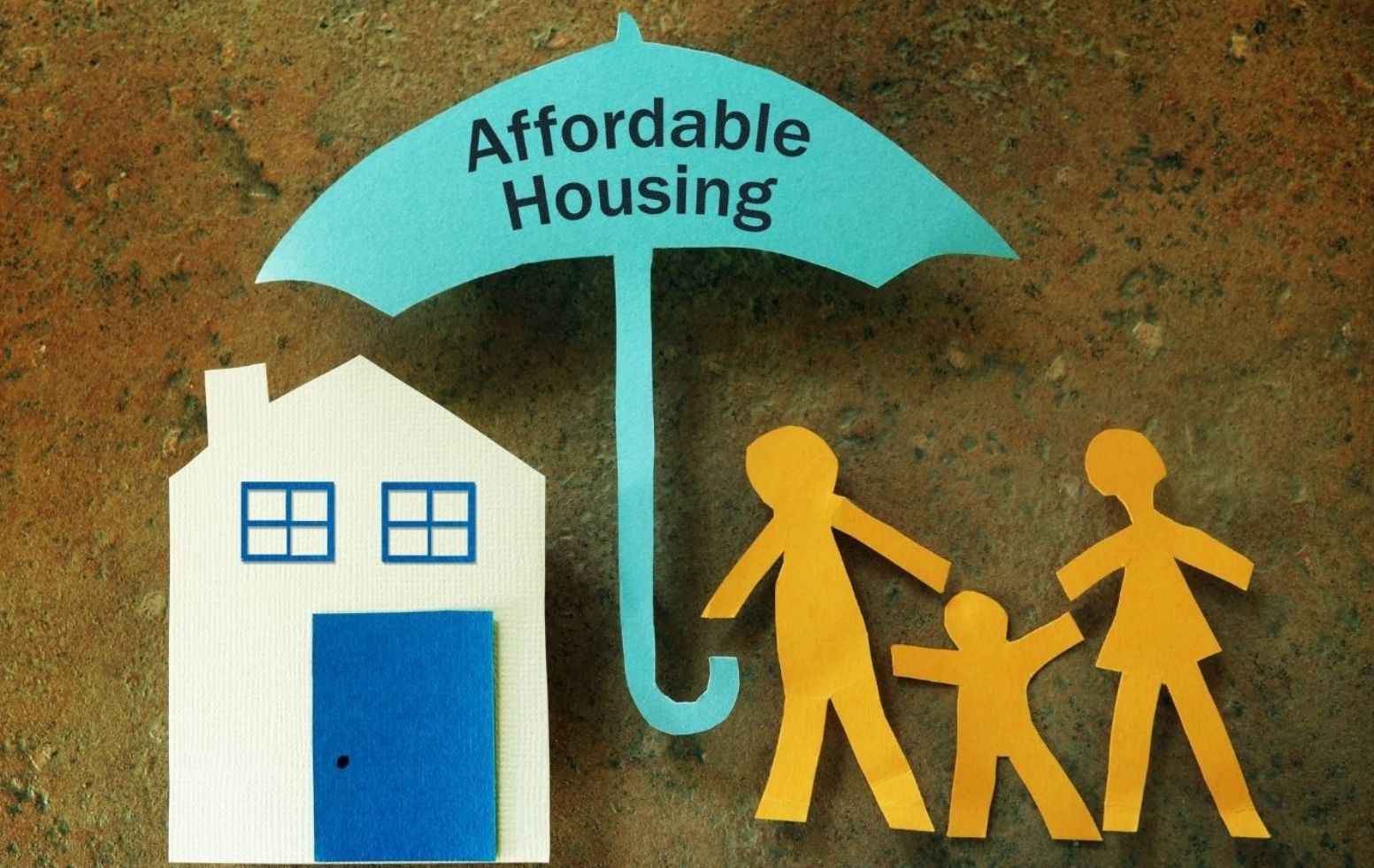 Wednesday 12th July 2023 10am to 1pmThis Planning Aid Wales online conference will provide an overview of the issues relating to affordable housing and planning and its impact upon local communities.The conference will also explore how local authorities, housing associations, third sector organisations and communities themselves can help deliver more appropriate and affordable housing to meet this housing need.Please click here for further information>>£44 per delegate